«Мен өз мектебімнің патриотымын!»атты облыстық дистанционды фотоконкурсқа №25 жалпы орта білім беру мектебінің  оқушылары белсенді  қатысып келеді.2-ші аптанының қатысушылары  Сүлейман мен Айсұлтан Алибековтар,  әділ-қазы мүшелері шешімі бойынша І орынға ие болды. 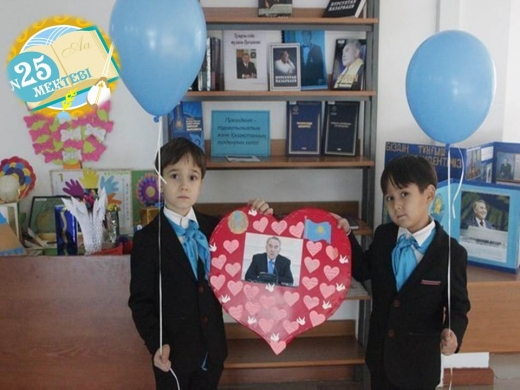 